TallerPara elaborar el marco teórico se debe: Revisión de la literatura:Detección de la literatura.Obtención de la literatura.Consulta de la literatura.Extracción y recopilación de la información de interés.Construcción del marco teórico.Resolver para su investigación:Revisión y detección de la literaturaDebes buscar bases de datos y artículos que tendrás en cuenta para escribir tu marco teórico, y ver que es importante para tu investigación y cual no, para ello debes buscar lo útil y relacionado con la investigación que deseas.Una vez tengas una serie de artículos debes determinar que artículo son de gran utilidad para tu investigación y conocer en que paginas web, dirección, revistas, libros se encuentran.Obtención y consulta  de la literaturaDebes descargar, fotocopiar, extraer, copiar la información clave, verificando en los documentos si es necesario l documento para la investigación.Extracción y recopilación de la información de interésDebes “sacar” la información de los documentos, la cual es la vas a utilizar para escribir el esbozo del marco teórico, para ello debes tener en cuenta la cita y referecnia de la bibliografía.Construcción del marco teóricoDebes escribir de forma coherente y concreta un resumen acerca de las teorías, reglas conjunto de teorema que hablan del objeto- sujeto de la investigación.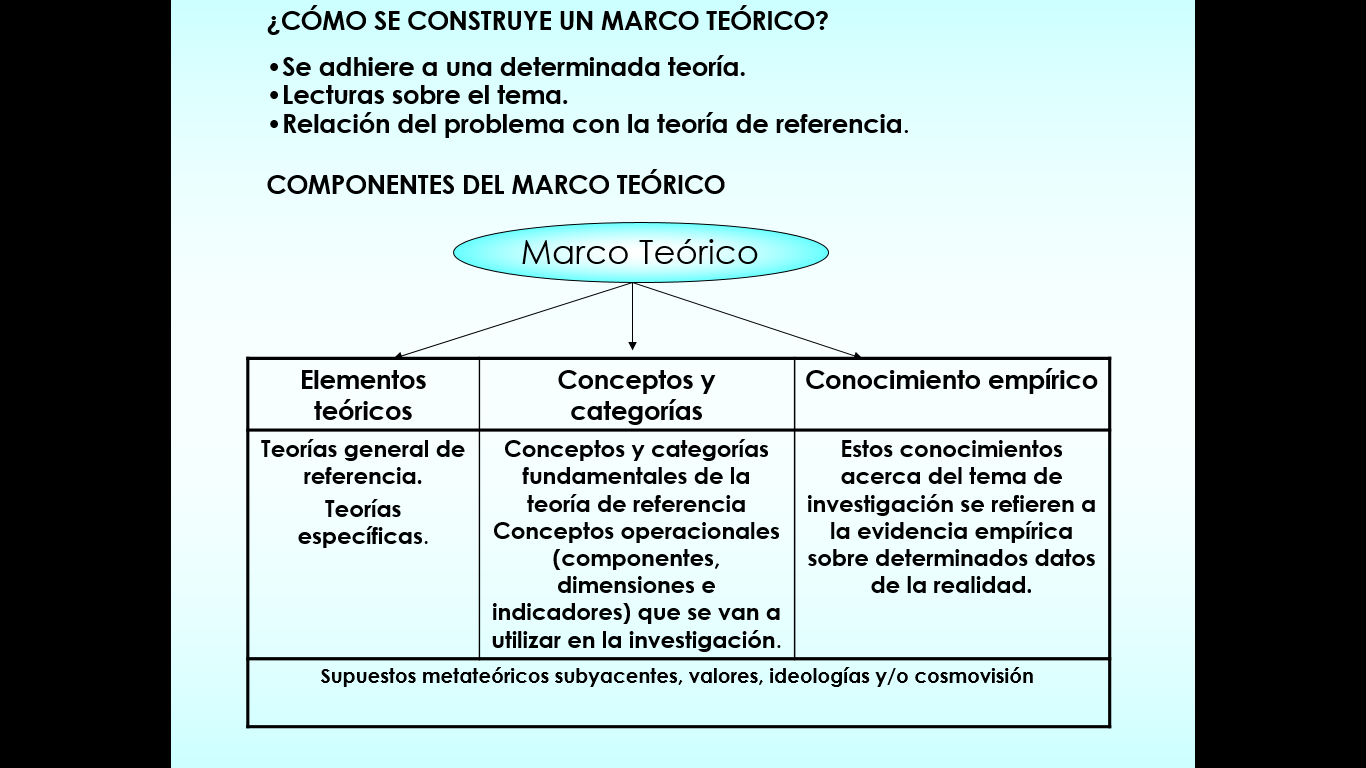 CUESTIONARIOHaremos un resumen de un tema que sea de gran interés y que se relacione con áreas de conocimiento o asignaturas que estén dando clase en el semestre actualUna vez elegido el tema buscarán 5 artículos en bases de datosElaborarán un resumen de una cuartilla (una pagina)Presentarán el resumen con un título que ustedes deseenColocarán las citas de tal resumenColocarán sus referencias bibliográficasLo presentarán de forma digitalNombreCátedraFechaUniversidad